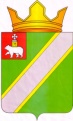 РАСПОРЯЖЕНИЕадминистрации Путинского сельского поселенияВерещагинского района Пермского края13.07.2017                                                                                                               № 62-рО местах для проведения агитационных публичных мероприятийВ целях обеспечения условий для проведения агитационных публичных мероприятий зарегистрированным кандидатам, их доверенным лицам, избирательным объединениям, выдвинувшим зарегистрированного кандидата в соответствии со статьей 45 Закона Пермского края от 28.06.2012 № 68-ПК «О выборах губернатора Пермского края»,1. Определить места для проведения агитационных публичных мероприятий на территории Путинского сельского поселения Верещагинского района Пермского края согласно приложения.2. Настоящее распоряжение обнародовать путем размещения в подписках, находящихся в библиотеках с.Путино и п.Бородулино и на специальном стенде в помещении администрации, на официальном Интернет – сайте Верещагинского муниципального района Пермского края http://www.veradm.ru/in/md/org?cun=301208.3. Контроль исполнения данного распоряжения оставляю за собой.И.о. главы Путинского сельского поселения                                    В.И. ОвчинниковУТВЕРЖДЕНЫраспоряжением администрации Путинского сельского поселения от 13.07.2017 годаМЕСТАдля проведения агитационных публичных мероприятий 1. Муниципальное бюджетное учреждение культуры «Путинский сельский центр досуга», с.Путино ул.Комсомольская, 16, Носкова Таисья Николаевна, и.о.директора, 2-33-51.2. Дом культуры, п.Бородулино ул.1 Мая, 43, Голдобина Вера Анатольевна, заведующая, 2-27-38.3. Сельский клуб, д.Сидорята, 14а, Новикова Мария Васильевна, заведующая, 8-950-456-66-57.4. Сельский клуб, д.Заполье ул.Луговая, 2, Обухова Татьяна Николаевна, заведующая, 8-950-448-43-55.5. Сельский клуб, д.Федяшино, 27, Носкова Светлана Ивановна, заведующая, 8-922-31-04-502.